Wanted – Regulatory Affairs Professionals Needed to Drive Healthcare Product DevelopmentThe Cerneos Group, LLC is seeking Regulatory Affairs Professionals to drive innovation programs in healthcare product development.  We are a life science consultancy in the fields of product development, scientific consulting, regulatory affairs and clinical development.  We are a village for development. We reduce pain by providing clarity.It’s a chance to work with the brightest entrepreneurs in the Biotech, Medical Device and Diagnostic innovators and drive international regulatory efforts:Benefits:  100% Remote work and flexible schedulingThought leadership in a variety of fieldsDevelop your portfolio of science and regulatory skillsBe “in the room” when important healthcare decisions are madeRecognition from the scientific community and industryOpportunities to network, publish and be a thought leaderIntroductions to the leaders in healthcare innovationAcademic freedom and control of your projectsEncouragement of diversity in all programsCompetitive rates for consulting Cerneos needs regulatory affairs professionals in the fields of:Cerneos needs Regulatory Affairs consultants to oversee consulting activities for Cerneos Group.  Roles Available:  Chief Regulatory Consultant:  Leadership for Cerneos Regulatory Affairs programs.  Responsible for global regulatory strategies, client management, service delivery, regulatory intelligence, staff coordination and competent authority liaison.  Expert in global regulatory standards including ISO, EMEA, GxP, MDR/IVDR, ICH.  Requires excellent client management, negotiation, contract negotiation and business development skills.Regulatory Project Manager:Coordinates regulatory, clinical, quality and all stakeholders on client projects.  Responsible for project management, service delivery and client coordination. May be responsible for multiple client projects and regulatory submissions as Cerneos, client and international competent authority contact. Senior Regulatory CMC Consultant:Prepares CMC documentation for INDs, BLAs and NDAs for drug, biologic, biotech and combination product submissions, briefing books and FDA meeting requests.  Responsible for stakeholder coordination with clients and acts as client FDA liaison.  May work with multiple clients in multiple regions. Senior Regulatory Device Consultant:Develops regulatory and product development strategy for combination, diagnostic, electro-mechanical and non-invasive devices.  Responsible for coordinating international strategies including ISO, EMEA, GxP, MDR and IVDR compliance.  Coordinates design control, development and device dossier documentation to meet international requirements.  May handle multiple projects including 510(k), Q-Sub and PMA filings.  Science/Medical/Technical Writer/Literature Researcher:Independent writer and publisher on a variety of topics.  Will support client projects, regulatory consultants and Cerneos leadership on an as-needed contract basis.  Will carry our independent projects in the forms of:Biomedical literature researchPublic health documentationBriefing booksClinical dossiersClinical compliance documentation and consent formsScience and engineering research in support of product development Instructions for use and usability documentationFlexible hourly and project rates depending on experience and client and Cerneos requirements. Quality Systems & Compliance Specialists/Managers: Responsible for developing quality systems documentation, conducting client and supplier audits, reviewing compliance documentation for production, lab analysis, clinical, manufacturing and all operations regulated by ISO, GxP and EMEA requirements.  May develop documentation in support of regulatory and quality programs such as:Quality ManualsSOPsSpecificationsAudit strategies, schedules and reportsValidation and Commissioning documentationManagement ReviewCAPABatch Record Development and ReviewTraining programs and recordsWill support Regulatory Project Managers and clients on active Cerneos projects.  Must be able to conduct audits and compliance tasks independently and work closely with client management.  Requires excellent communications skills, attention to detail, diplomacy, writing, training and investigative skills.  Level of responsibility will depend on client needs and candidate expertise. Our Needs:  Provide regulatory strategy, scientific content and advising to Cerneos clientsScientific, CMC and Medical Writing in support of FDA and international regulatory filings Conduct literature searches in support of client development projectsOversight of scientific and clinical investigations in support regulatory projectsCoordination with other service providers on projectsBe client facing and maintain market and regulatory intelligence functionsIdentify gaps in scientific and clinical data from client product documentation.Must be eligible to work in the USA for any employer.Regulatory Affairs Proficiencies Needed: (A combination of several proficiencies desired)Qualifications:Life Science background with industry experienceAdvanced Degree and RAC Certification preferred Strong diplomatic, writing, presentation, negotiation & communications skillsCorporate and consulting experience preferredUnderstanding of product & regulatory needs in biotech & devicesWilling to learn new product areas and extend into new business areasDrive to implement new programs and execute marketing plansImmediate needs projects:Help develop educational webinars and podcastsCarry out regulatory consulting projects on COVID, MDR and IVDR compliance. Support research in CNS, immunology, microbiome and infectious diseases.The Package: Independence on scheduling and operationsRemote operations and virtual businessTraining, personal development and networking opportunitiesSupport for RAC Certification and professional certificationsCoverage of educational networking programsKey scientific person on all accounts Competitive rates depending on candidate experience, client needs, and candidate skill proficiency. Travel and expenses covered for eventsPotential for partnership in Cerneos for most senior positionsThe Terms:Contract -1099 or Corp to Corp relationshipMaintain confidentiality on all operations and client programsMaintain eligibility to work in the USA for any employerMaintain contract integrity with all clientsAgree to abide by RAPS Code of EthicsCode of Ethics | RAPSRe-Evaluation after 1 yearProvide 2 Week notice if you need a break or to terminate contractPlease contact:Richard Tharin, MS, RACCEO/FounderThe Cerneos Group, LLCinfo@cerneos.comPlease provide resume and/or professional profile and Linkedin profile and/or professional website linksNo Phone Calls PleaseWELCOME TO CERNEOS GROUPTo see and to solve New solutions for life science & medical productsA Village for DevelopmentWe reduce pain by providing clarityhttp://cerneos.com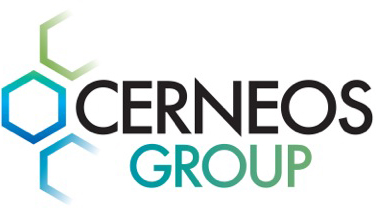 Gene TherapyIn-Vitro DiagnosticsOncologyCell BiologyWomen’s Health Microbiome ScienceImmunologyNutrition Public HealthInfectious DiseasesCardiologyEpidemiologyAutoimmune DiseaseEndocrinologyPersonalized MedicineNeurobiologyBehavioral HealthBioprocessBiochemistryBiochemistryPharmacologyBiologic and Drug CMC Preparation510(k) Prep / SubmissionsMDR/IVDR complianceRegulatory Project ManagementFDA Briefing BooksDesign Control & Design DossiersEMEA/UK/MHRA/MHLW ComplianceGCP & Clinical Affairs complianceIND, BLA and NDA SubmissionsRisk ManagementPre-submission Package DevelopmentGxP, ISO 13485, ISO 14971 complianceCTA PreparationTechnical WritingTraining & DevelopmentCompliance Auditing